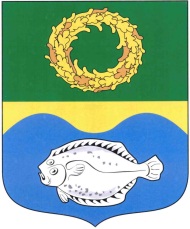 РОССИЙСКАЯ ФЕДЕРАЦИЯКАЛИНИНГРАДСКАЯ ОБЛАСТЬОКРУЖНОЙ СОВЕТ ДЕПУТАТОВМУНИЦИПАЛЬНОГО ОБРАЗОВАНИЯ«ЗЕЛЕНОГРАДСКИЙ ГОРОДСКОЙ ОКРУГ»(первого созыва)РЕШЕНИЕ от 23 января 2019 года                                                                              № 283 г. Зеленоградск                                  О внесении изменений в контракт № 31/16 от 08 февраля 2016 года с лицом, назначаемым на должность главы администрации муниципального образования «Зеленоградский городской округ»               В соответствии с Федеральным законом от 06.10.2003 года № 131-ФЗ «Об общих принципах организации местного самоуправления в Российской Федерации», Федеральным законом от 02.03.2007 года № 25-ФЗ «О муниципальной службе в Российской Федерации», Законом Калининградской области от 17.06.2016 года № 536 «О муниципальной службе в Калининградской области» окружной Совет депутатов муниципального образования «Зеленоградский городской округ»Р Е Ш И Л :     1. Внести в контракт № 31/16 от 08 февраля 2016 года с лицом, назначаемым на должность главы администрации муниципального образования «Зеленоградский городской округ», следующие изменения:     1) в пункте 15:     а) в подпункте 2 цифры «60%» заменить цифрами «70%»;     б) подпункт 3 изложить в следующей редакции:     «3) ежемесячная надбавка к должностному окладу за выслугу лет на муниципальной службе в размере, установленном решением окружного Совета депутатов муниципального образования «Зеленоградский городской округ» от 14 декабря 2016 года № 115 «Об установлении размера должностного оклада муниципальных служащих муниципального образования «Зеленоградский городской округ», размера ежемесячных и иных дополнительных выплат муниципальным служащим муниципального образования «Зеленоградский городской округ» и порядка их осуществления»;»;     в) дополнить подпунктом 7 следующего содержания:     «7) ежемесячная надбавка за классный чин в размере, установленном решением окружного Совета депутатов муниципального образования «Зеленоградский городской округ» от 14 декабря 2016 года № 115 «Об установлении размера должностного оклада муниципальных служащих муниципального образования «Зеленоградский городской округ», размера ежемесячных и иных дополнительных выплат муниципальным служащим муниципального образования «Зеленоградский городской округ» и порядка их осуществления»;»;     2) дополнить пунктом 15.1 следующего содержания:     «15.1. При наличии экономии фонда оплаты труда по итогам года главе администрации по решению представителя нанимателя может быть выплачено денежное поощрение в размере не более двух должностных окладов.»;     3) дополнить пунктом 15.2 следующего содержания:     «15.2. Размер должностного оклада главы администрации ежегодно индексируется в соответствии с решением о муниципальном бюджете на соответствующий год с учетом уровня инфляции.»;     4) пункт 16 изложить в следующей редакции:     «16. Главе администрации устанавливается ежегодный основной оплачиваемый отпуск продолжительностью 30 календарных дней и ежегодный дополнительный оплачиваемый отпуск за выслугу лет (продолжительностью не более 10 календарных дней). Продолжительность ежегодного дополнительного оплачиваемого отпуска за выслугу лет исчисляется из расчета один календарный день за каждый год муниципальной службы.       Кроме того, предоставляется ежегодный дополнительный оплачиваемый отпуск за ненормированный служебный день продолжительностью три календарных дня.».     2. Главе муниципального образования «Зеленоградский городской округ» Кулакову С.В. и главе администрации муниципального образования «Зеленоградский городской округ» Кошевому С.А. обеспечить оформление дополнительного соглашения к контракту № 31/16 от 08 февраля 2016 года с лицом, назначаемым на должность главы администрации муниципального образования «Зеленоградский городской округ», на условиях, определенных пунктом 1 настоящего решения.      3.    Решение вступает в силу со дня принятия.Глава муниципального образования«Зеленоградский городской округ»               				       С.В.Кулаков